AmaanThe blinding blitz Bang! Smash! , The blinding smoke covered the flickering rain as Rams ran to camp. He could her the defining planes flying over him. He would always wonder what would happen if they were Germans planes it would be a disaster. When Rams arrived at the camp the general exclaimed that they have no pilots available so he had to fly the legendary spit fire. My body was pumped but at the same time nervous. What if he got bombed? But he had to do it for his country. He was ready to set in to the legendary spit fire. He got into the sweaty, heavy and freezing Royal air force kit with the RAF symbol on the upper sleeve of his shirt. He set off into the spit fire and took off the blasting steam blinding the floor.As Rams was flying a Germany solder blasted the air craft into bits. The spit fire fell to its death luckily Rams used his Para shoot to escape.Sudenly a dark deep voice appears it was a NAZI. Steve was shook the Germans Nazi was hyped.  He took Rams to his house where he exclaimed he would be safe there. As Rams felts warm in the house getting ready to escape past the general. He woke up fresh and ready, the Kamp was outside past the general in the Kamp. He dropped the bomb and ran as quick as a panther booooom!The bomb exploded…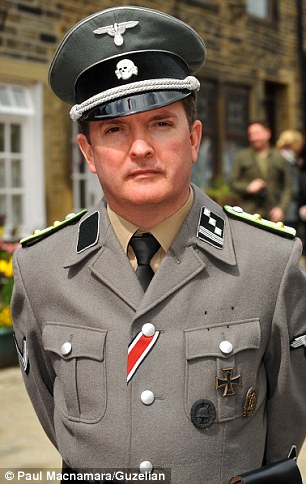 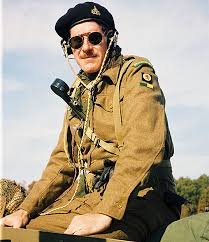 